Publicado en Parque del Retiro, Madrid  el 03/11/2015 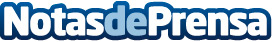 Marcaropa.com colabora en la 5a carrera popular 'Corre por el niño 2015'La carrera, que se celebra el ocho de Noviembre, pretende recoger fondos para investigación médica infantil | En el espacio Zona Kideoo, los niños podrán jugar mientras sus padres participan en la carrera y se les pondrá una pulsera, donada por marcaropa, para anotar los datos personales de los padres por si el niño se perdieraDatos de contacto:Atención al cliente grupo marcaropacorre por el niño 2015Nota de prensa publicada en: https://www.notasdeprensa.es/marcaropa-com-colabora-en-la-5a-carrera Categorias: Madrid Infantil Solidaridad y cooperación Otros deportes http://www.notasdeprensa.es